Your recent request for information is replicated below, together with our response.How many police officers have been accused of committing a hate crime since April 1 of this year? Please break the figures down to give any details you can as to the nature of the alleged hate crime (i.e. religion, disability, trans identity).I can confirm no individual officer has been accused of committing a hate crime since April 1st of this year.How many police officers allege they have been the victim of a hate crime in the course of their duties since April 1 of this year? Please break the figures down to give any details you can as to the nature of the alleged hate crime (i.e. religion, disability, trans identity).Unfortunately, I estimate that it would cost well in excess of the current FOI cost threshold of £600 to process your request.  I am therefore refusing to provide the information sought in terms of section 12(1) of the Act - Excessive Cost of Compliance.By way of explanation, Police Scotland recorded 887 Hate Crimes between 1st and 30th April.  There is no straightforward method to extract occupation, so each record would need to be reviewed. How many people have been charged with committing a hate crime since April 1 of this year?I can confirm there have been 503 hate crimes subsequently detected between 1st and 30th April 2024.If you require any further assistance, please contact us quoting the reference above.You can request a review of this response within the next 40 working days by email or by letter (Information Management - FOI, Police Scotland, Clyde Gateway, 2 French Street, Dalmarnock, G40 4EH).  Requests must include the reason for your dissatisfaction.If you remain dissatisfied following our review response, you can appeal to the Office of the Scottish Information Commissioner (OSIC) within 6 months - online, by email or by letter (OSIC, Kinburn Castle, Doubledykes Road, St Andrews, KY16 9DS).Following an OSIC appeal, you can appeal to the Court of Session on a point of law only. This response will be added to our Disclosure Log in seven days' time.Every effort has been taken to ensure our response is as accessible as possible. If you require this response to be provided in an alternative format, please let us know.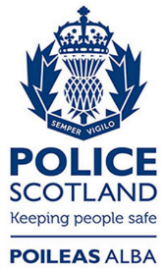 Freedom of Information ResponseOur reference:  FOI 24-1158Responded to:  07 June 2024